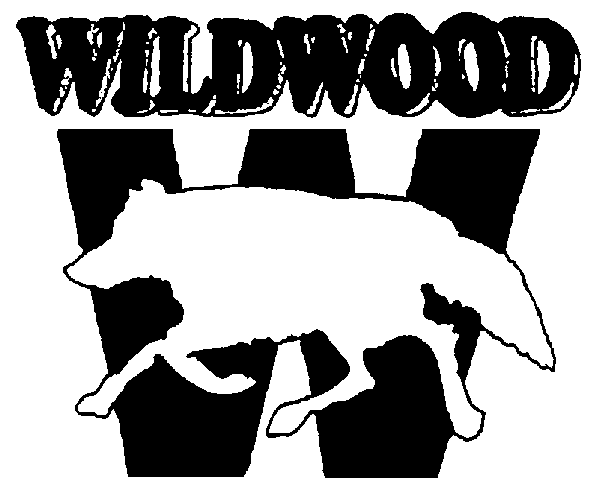 Wildwood SchoolSchool Staff2015-2016Teaching StaffPrincipal				Darren Toews					Main OfficeAssistant Principal/Resource		Renee Prevette					Main OfficeResource				Laurie Fowler					Main OfficeKindergarten – a.m.			Tamara Sharpe					Room 10Kindergarten – a.m.			Julie Bibby					Room 15Kindergarten – p.m.			Karen Smith					Room 10Grade 1				Saralyn Winston					Room 11Debbie Opinko/Sandra Barnaby			Room 12				Polena Squires					Room 13				Serena Keuben					Room 14Grade 2				Lisa Talbot/ Brigitte Blake				Room 16				Lynn Gardner					Room 17Joanne Dawe					Room 18				Andrea Love					Room 19Grade 3				Audrey Jackson					Room 21Karen Beck/Stacy Bainbridge 				Room 22				Lauri Los 						Room 23				Shannon Ryland					Room 20Grade 4				Megan McElhinney 					Room 5Kim Matulionis/Crystal Bohn				Room 6				Taylor Luchynski					Room 7Grade 5				Lauren Walker					Room 2Natasha Lall					Room 26				Nicholle Morrison					Room 26Grade 6				Adam Kearney					Room 1Linda Green					Room 3Jodi Hidalgo					Room 4SKILL 1				Cassandra Addeo					Room 8SKILL 2				Maya Tarlyova 					Room 9ELL Teacher			Amy Klatt						ELL OfficeMusic K-6 			Donna Connell					Room 24French				Rebecca Mitchell					TravellingSchool/Learning SupportAndii Notacker		Administrative SecretaryJeanne Dawson		Student Information - School SecretaryAmanda Paziuk		Educational AssistantIndra Singh		Educational Assistant Maria Polyak		Educational Assistant/Bussing AssistantSandra Hall		Educational AssistantSusan Baumann		Educational AssistantSabine Kohrs		Educational AssistantNoreen Pester		Educational Assistant (SKILL 1)Tammy Olson		Educational Assistant (SKILL 2)Sarah Baehl de Lescure	School Assistant / Lunch Supervisor (SKILL)Johanna Thompson		ELL AssistantHilda Bakuska		Library AssistantHeather Dyck		Lead Lunch SupervisorKara Walker		Lunch SupervisorSara Kobrosly		Lunch SupervisorAnna Johnson		Lunch SupervisorThupten Dorjee		Lunch Supervisor (SKILL)Bina Gajurel		Lunch SupervisorFatima Tuj Zohra		Lunch SupervisorHelen Craig		Lunch SupervisorGary Kelly		Head Facility OperatorBei Grace Wang		Facility OperatorMuhammad Arsalan		School Tech Support Spec I